Doplň do viet be verb + sloveso v ing-ovej forme. Použi sloveso v zátvorke.                                                                                    kladné                                                            I _______  (surf)____________________.     You_______(kayak)_____________________.  He________(sail)______________________.  We __________(snorkel)____________________.They_________(waterski)_____________________.záporné I_________(dive)_____________________.You __________(swim)______________________.He____________(play)______________________.We____________(windsurf)____________________.They___________(run)______________________.Usporiadaj slová a napíš vety.                                                        They/TV/are/watching _____________________________________having/She/breakfast/is____________________________________playing/Sam/Is/the guitar/?__________________________________am /listening to/music/I_____________________________________isn´t/his/doing/He/homework___________________________________________________________ parents/My/aren´t/chess/playing____________________________________________________________Čo robia? Napíš k obrázkom vety.                                   He__________________________________.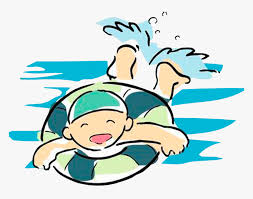  We ________________________________.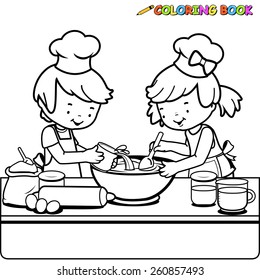 They______________________________________.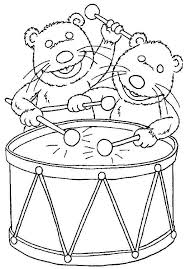 Prelož                                                                                              clean______________           nákupné stredisko____________friendly____________           nebezpečný_________________ugly_______________           prázdniny___________________look for ____________          potápať sa___________________tall________________          padať ______________________K prídavnému menu napíš slovo s opačným významom                      beautiful - ________________    dangerous - ______________polluted - _________________    small - ________________